Prénom : Date : Objectif: se familiariser avec l’écrit :	- reconstituer un mot à partir de ses lettres,- écrire un mot en capitale d’imprimerie.Consignes: - reconstitue le mot « escargot » en capitale d’imprimerie avec les étiquettes lettres,- écris le mot « ESCARGOT » en capitale d’imprimerie,- colorie l’escargot.ESCARGOT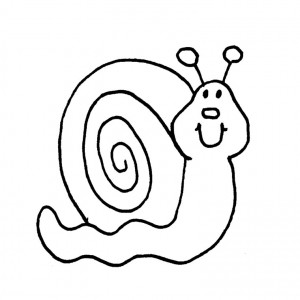 TGECRASOTGECRASOTGECRASOTGECRASOTGECRASOTGECRASOTGECRASOTGECRASOTGECRASO